  		Nom:_______________________		Date:______________________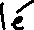 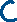 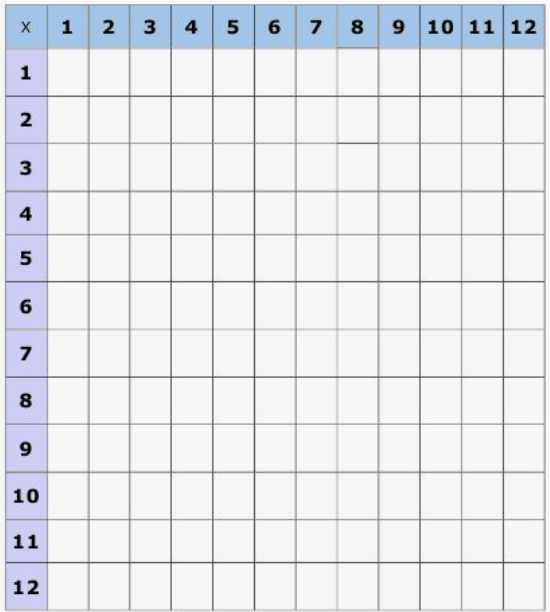 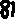 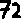 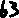 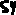 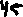 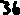 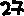 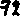 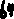 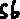 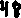 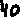 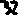 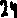 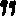 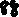 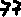 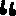 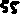 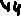 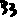 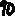 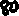 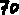 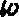 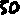 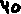 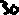 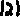 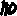 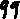 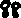 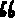 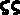 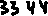 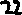 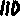 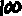 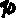 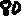 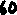 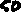 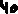 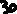 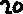 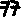 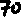 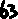 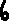 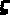 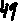 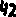 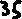 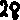 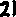 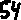 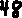 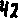 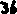 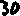 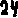 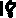 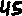 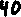 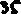 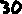 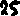 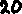 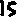 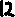 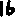 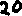 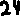 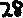 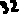 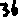 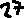 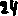 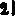 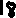 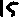 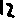 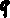 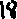 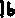 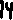 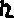 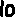 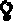 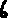 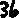 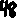 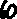 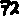 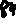 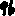 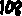 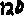 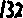 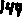 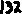 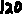 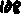 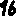 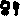 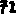 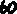 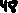 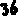 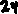 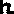 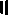 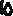 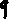 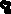 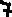 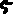 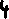 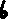 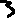 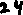 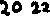 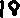 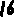 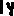 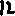 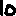 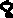 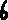 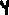 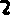 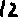 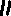 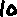 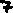 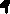 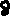 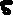 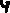 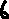 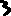 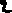 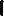 Nom:_______________________		Date:______________________9427105123111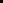 683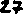 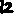 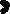 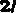 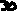 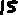 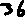 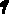 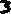 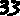 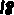 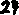 8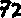 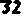 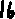 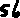 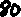 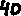 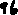 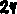 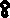 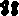 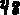 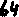 11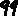 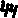 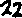 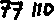 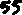 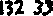 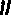 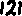 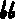 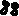 7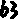 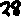 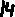 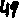 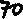 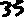 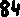 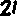 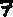 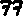 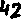 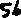 5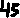 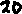 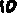 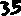 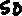 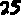 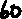 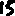 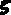 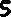 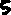 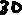 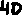 2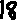 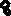 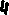 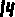 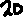 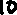 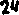 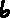 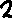 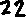 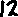 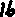 12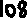 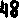 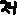 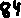 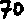 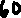 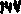 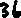 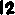 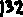 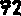 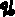 1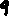 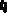 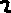 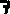 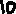 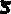 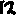 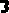 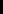 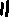 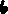 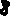 10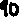 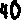 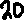 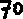 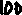 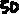 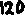 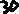 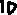 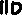 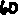 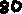 4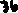 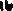 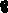 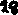 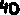 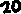 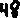 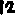 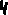 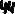 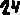 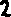 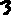 6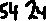 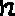 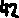 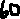 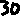 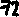 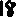 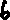 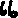 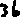 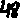 9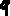 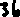 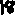 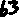 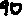 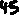 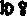 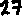 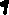 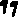 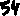 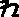 